Meals x $4.50 = Paid by:  check #         or cashMarch 2019Child’s Name_________________________Classroom_________________________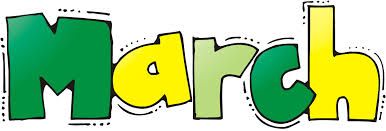 MondayTuesdayWednesdayThursdayFriday4Pasta Genovese (Creamy Garlic Sauce) w/Chicken, Roasted Seasonal Veggies, Fresh FruitPasta Genovese, Roasted Seasonal Veggies, Fresh FruitBaked Chicken Nuggets, Roasted Seasonal Veggies, Fresh Fruit5Turkey & Cheese Enchiladas, Brown Rice & Black Beans, Fresh FruitCheese Enchiladas, Brown Rice & Black Beans, Fresh FruitPasta w/Tomato Sauce, Roasted Seasonal Veggies, Fresh Fruit6Chicken w/Sautéed Mushroom Sauce, Roll, Roasted Veggies, Fresh FruitGrilled Chicken Sandwich, Roasted Veggies, Fresh FruitGrilled Cheese, Roasted Potato Wedges, Fresh Fruit7Lean Beef Burger, Roasted Veggies, Fresh FruitLean Beef Meatballs w/Tomato Sauce, Roasted Veggies, Roll, Fresh FruitMac & Cheese, Roasted Veggies, Fresh Fruit8Braised Chicken & Black Bean Stew, Brown Rice, Roasted Veggies, Fresh FruitCheese Pizza, Veggies & Dip, Fresh FruitCheese Pizza, Veggie Chips, Fresh Fruit11Pasta w/Turkey Bolognese, Roasted Veggies, Fresh FruitBaked Chicken Nuggets, Roasted Veggies, Fresh FruitBaked Quorn Nuggets, Roasted Veggies, Fresh Fruit12Chicken Parmesan w/Pasta, Roasted Seasonal Veggies, Fresh FruitPasta w/Tomato Sauce, Roasted Seasonal Veggies, Fresh FruitBreakfast for Lunch--Waffles, Eggs, Fresh Fruit13Arroz con Pollo, Baked Plantains, Fresh FruitBraised Chicken, Brown Rice, Baked Plantains, Fresh FruitGrilled Cheese, Roasted Veggies, Fresh Fruit14Massaman Curried Chicken w/Brown Rice, Roasted Seasonal Veggies, Fresh FruitGrilled Chicken Sandwich, Roasted Seasonal Veggies, Fresh FruitMac & Cheese, Roasted Veggies, Fresh Fruit15Cuban Sandwich, Veggie Chips, Fresh FruitCheese Pizza, Veggies & Dip, Fresh FruitCheese Pizza, Veggie Chips, Fresh FruitMondayTuesdayWednesdayThursdayFriday18Low Fat Penne Alfredo w/ Chicken, Roasted Veggies, Fresh FruitBaked Chicken Nuggets, Roasted Veggies, Fresh FruitBaked Quorn Nuggets, Roasted Veggies, Fresh Fruit19Ground Turkey & Cheese Burrito, Black Beans, Roasted Veggies, Fresh FruitCheese Burrito, Black Beans, Roasted Veggies, Fresh FruitCheese Tortellini w/Olive Oil, Roasted Veggies, Fresh Fruit20Lean Beef Sloppy Joe’s, Roasted Sweet Potato Veggies, Fresh FruitVeggie Crumble Sloppy Joe’s, Roasted Seasonal Veggies, Fresh FruitGrilled Cheese, Roasted Veggies, Fresh Fruit21Baked Fish Sticks w/Slaw (on the side), Roasted Potato Wedges,, Fresh FruitBreaded & Baked Fish Sandwich w/Slaw (on the side), Roasted Potato Wedges, Fresh FruitMac & Cheese, Roasted Veggies, Fresh Fruit22Grilled Chicken Chop w/Yellow Rice, Black Beans, Fresh FruitCheese Pizza, Veggie Chips, Fresh FruitCheese Pizza, Veggies & Dip, Fresh Fruit25Baked Chicken Nuggets, Roasted Seasonal Veggies, Fresh FruitBaked Quorn Nuggets, Roasted Seasonal Veggies, Fresh FruitPasta w/Lean Beef & Eggplant Bolognese, Roasted Seasonal Veggies, Fresh Fruit26Chicken Paella, Black Beans, Roasted Seasonal Veggies, Fresh FruitMarinated Sliced Chicken, Black Beans, Yellow Rice, Fresh FruitPasta w/Olive Oil, Roasted Seasonal Veggies, Fresh Fruit27Maple Glazed Sliced Turkey, Roll, Roasted Seasonal Veggies, Fresh FruitMaple Glazed Turkey Po’ Boy Sandwich, Roasted Seasonal Veggies, Fresh FruitGrilled Cheese, Roasted Veggies, Fresh Fruit28Philly Cheesesteak, Roasted Veggies, Fresh FruitBBQ Beef Sandwich, Roasted Veggies, Fresh FruitMac & Cheese, Roasted Veggies, Fresh Fruit29Cuban Mojo Turkey, Cilantro Line Roasted Corn, Baked Yucca Fries, Fresh FruitCheese Pizza w/Veggie Chips, Fresh FruitCheese Pizza, Veggies & Dip, Fresh Fruit